VOZNI REDIAVTOBUSNI PREVOZI UČENCEV V ŠOLO IN DOMOV 2019/2020NOMAGO, d.o.o.RELACIJA: LOŠPERK-SLAPERNIK-OŠ MISLINJA in nazajRELACIJA: DOVŽE-OŠ MISLINJA in nazaj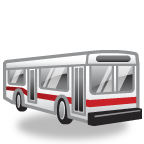 PREVOZI UČENCEV S KOMBIBUSOM V ŠOLO IN DOMOV 2019/2020NOMAGO, d.o.o.PREVOZI MIKI, d.o.o.CENTRALNA ŠOLA MISLINJAPROGA 1:		RAZBORCA (KUČEJ)6.25–6.40		RAZBORCA (KUČEJ)–MISLINJA OŠ7.35–7.45		RAZBORCA (PEČENIK)–MISLINJA OŠ	- - - - - - - - - - - - - - - - - - - - - - - - - - - - - - - - - - - - - - - - - - - - - - - - - - - - 13.45–14.00		MISLINJA OŠ–RAZBORCA (KUČEJ)14.50–15.00		MISLINJA OŠ–RAZBORCA (KUČEJ)PROGA 2:		ZILC (KRIŽOVNIK–FABRIKA)7.00–7.10		ZILC (KRIŽOVNIK)–MISLINJA OŠ - - - - - - - - - - - - - - - - - - - - - - - - - - - - - - - - - - - - - - - - - - - - - - - - - - - - 14.15–14.25		MISLINJA OŠ–ZILC FABRIKA–KRIŽOVNIKPROGA 3:		MIKLAVŽ7.15–7.25		ODCEP GRATELJ–MISLINJA OŠ- - - - - - - - - - - - - - - - - - - - - - - - - - - - - - - - - - - - - - - - - - - - - - - - - - - -  14.45–15.00		MISLINJA OŠ–MIKLAVŽ+ ODCEP GRATELJPROGA 4:		RAZBORCA (JERLOŠKA SEČA)6.40–7.00		JERLOŠKA SEČA–MISLINJA OŠ6.45–7.00		POŠEL–MISLINJA OŠ- - - - - - - - - - - - - - - - - - - - - - - - - - - - - - - - - - - - - - - - - - - - - - - - - - - - 13.45–14.05		MISLINJA OŠ–RAZBORCA (JERLOŠKA SEČA)14.50–15.00		MISLINJA OŠ–RAZBORCA (JERLOŠKA SEČA)PROGA 5:		MALA MISLINJA (PLEČKO/KONEČNIK)7.15–7.25		MALA MISLINJA (PLEČKO)–MISLINJA OŠ7.35–7.45		MALA MISLINJA (KONEČNIK)–MISLINJA OŠ- - - - - - - - - - - - - - - - - - - - - - - - - - - - - - - - - - - - - - - - - - - - - - - - - - - - 14.45–14.55		MISLINJA OŠ–MALA MISLINJA (PLEČKO/ KONEČNIK)PROGA 6:		TOLSTI VRH7.05–7.15		TOLSTI VRH (Pačnik)–MISLINJA OŠ	7.05–7.15		TOLSTI VRH (Klinc)–MISLINJA OŠ	7.10–7.15		TOLSTI VRH (Timošek)–MISLINJA OŠ- - - - - - - - - - - - - - - - - - - - - - - - - - - - - - - - - - - - - - - - - - - - - - - - - - - - 13.45–14.00		MISLINJA OŠ–TOLSTI VRH (Klinc+Timošek+Pačnik)14.45–15.00		MISLINJA OŠ–TOLSTI VRH (Timošek–Pačnik)PROGA 7:		MOVŽE + KRIŽIŠČE ROŠER6.40–7.10		MOVŽE (BREZA)–MISLINJA OŠ7.00–7.10		MOVŽE (VALDEK–PARK. PROSTOR)–MISLINJA OŠ7.30–7.40		MOVŽE (BREZA+priključek KOLAR)–MISLINJA OŠ7.45–7.50		MOVŽE (VALDEK, križišče ROŠER)–MISLINJA OŠ- - - - - - - - - - - - - - - - - - - - - - - - - - - - - - - - - - - - - - - - - - - - - - - - - - - - 13.10–13.15		MISLINJA OŠ–MOVŽE          (BREZA–VALDEK–P.PROSTOR, priključek KOLAR)14.10–14.20		MISLINJA OŠ–MOVŽE           (BREZA–VALDEK–P.PROSTOR–križišče Rošer+ priključek KOLAR)14.45–15.00		MISLINJA OŠ–MOVŽE           (BREZA–križišče ROŠER–VALDEK–P.PROSTOR)PROGA 8:		ZAVRŠE (KRIŽAN)6.45–7.00		ZAVRŠE (KRIŽAN)–MISLINJA OŠ- - - - - - - - - - - - - - - - - - - - - - - - - - - - - - - - - - - - - - - - - - - - - - - - - - - - 14.25–14.35		MISLINJA OŠ–ZAVRŠE (KRIŽAN)PROGA 9:		ZAVRŠE (INTERBOŽEK+LEGNAR+ PURGER)6.25–6.40		ZAVRŠE (LEGNAR)–MISLINJA OŠ6.30–6.40		ZAVRŠE (PURGER)–MISLINJA OŠ6.35–6.40		ZAVRŠE (INTERBOŽEK)–MISLINJA OŠ7.25–7.40		ZAVRŠE (LEGNAR)–MISLINJA OŠ7.35–7.40		ZAVRŠE (INTERBOŽEK)–MISLINJA OŠ- - - - - - - - - - - - - - - - - - - - - - - - - - - - - - - - - - - - - - - - - - - - - - - - - - - - 13.45–14.00		MISLINJA OŠ–ZAVRŠE (INTERBOŽEK+LEGNAR)14.45–15.25		MISLINJA OŠ–ZAVRŠE (INTERBOŽEK+PURGER+LEGNAR)PROGA 10:		PONIKVA6.35–6.55		PONIKVA (PIJOVNIK)–MISLINJA OŠ6.40–6.55		PONIKVA (MEDVEJEK)–MISLINJA OŠ- - - - - - - - - - - - - - - - - - - - - - - - - - - - - - - - - - - - - - - - - - - - - - - - - - - - 14.50–15.00		MISLINJA OŠ–PONIKVA (PIJOVNIK, MEDVEJEK)PROGA 11:		PAKA6.45–7.20		PAKA (KONTEJNER+KR. GRAMPUS)–MISLINJA OŠ6.50–7.20		PAKA (OŠLAK)–MISLINJA OŠ-- - - - - - - - - - - - - - - - - - - - - - - - - - - - - - - - - - - - - - - - - - - - - - - - - - - - 13.45–14.00		MISLINJA OŠ–PAKA (OŠLAK+KR. GRAMPUS+KONTEJNER)14.45–15.00		MISLINJA OŠ–PAKA (OŠLAK+KR. GRAMPUS+KONTEJNER)PROGA 12:		KOZJAK6.20–6.50		KOZJAK (KRIČEJ)–MISLINA OŠ6.25–6.50		KOZJAK(ODCEP HRIBČEK)–MISLINJA OŠ6.35–6.50		KOZJAK (SLAPERNIK–PODJAVRŠEK)–MISLINJA OŠ- - - - - - - - - - - - - - - - - - - - - - - - - - - - - - - - - - - - - - - - - - - - - - - - - - - - 14.45–15.10		MISLINJA OŠ–KOZJAK (KRIČEJ–HRIBČEK)14.45–15.10		MISLINJA OŠ–KOZJAK (PODJAVRŠEK)OPOMBA: OTROCI ZA OŠ  MISLINJA OBČASNO PRESTOPIJO NA AVTOBUS V  ŠENTFLORJANU OB 6.40 TER OB POVRATKU OB 14.45 URI!PROGA 13:		MRAKOV JAREK6.50–7.00		MRAKOV JAREK–MISLINJA OŠ7.50–8.00		MRAKOV JAREK–MISLINJA OŠ- - - - - - - - - - - - - - - - - - - - - - - - - - - - - - - - - - - - - - - - - - - - - - - - - - - - 13.50–14.00		MISLINJA OŠ–MRAKOV JAREK14.25–14.35		MISLINJA OŠ–MRAKOV JAREKPROGA 14:		STRAŽE (PANTNER/BALAŽIČ/KUHELNIK)7.20–7.25		STRAŽE (KUHELNIK/BALAŽIČ/PANTNER)–MISLINJA OŠ- - - - - - - - - - - - - - - - - - - - - - - - - - - - - - - - - - - - - - - - - - - - - - - - - - - - 13.35–13.40		MISLINJA OŠ–STRAŽE (BALAŽIČ/PANTNER)13.50–14.00		MISLINJA OŠ–STRAŽE (KUHELNIK igrišče)PROGA 15:		MEGALEC II. MOST (ROŠER)6.50–7.05		MEGALEC II. MOST (ROŠER)–MISLINJA OŠ7.00–7.05		H.LUKNA (LEDINEK)–MISLINJA OŠ- - - - - - - - - - - - - - - - - - - - - - - - - - - - - - - - - - - - - - - - - - - - - - - - - - - - 14.10–14.20		MISLINJA OŠ–MEGALEC II. MOST (ROŠER) 14.45–14.50		MISLINJA OŠ–H.LUKNA (LEDINEK)14.45–15.00		MISLINJA OŠ–MEGALEC II. MOST (ROŠER)PROGA 16:		LEVOVNIK (FRIC–KORTNIK)7.00–7.20		KORTNIK–FRIC–MISLINJA OŠ- - - - - - - - - - - - - - - - - - - - - - - - - - - - - - - - - - - - - - - - - - - - - - - - - - - - 14.15–14.25		MISLINJA OŠ–LEVOVNIK (FRIC–KORTNIK)PROGA 17:		PAKA (KAMNOLOM)–KOZJAK KOČA–VERBOTEN6.25–7.05		PAKA (KOČA)–MISLINJA OŠ6.40–7.05		PAKA(GOLČMAN/POSTAJA LAMPRET)–MISLINJA OŠ6.50–7.05		PAKA KAMNOLOM (VERBOTEN)–MISLINJA OŠ6.55–7.05		PAKA (ČODERL)–MISLINJA OŠ- - - - - - - - - - - - - - - - - - - - - - - - - - - - - - - - - - - - - - - - - - - - - - - - - - - - 14.45–15.00	MISLINJA OŠ–PAKA KAMNOLOM (ČODERL–VERBOTEN–                             GOLČMAN)14.45–15.00		MISLINJA OŠ–PAŠKI KOZJAK (KOČA)PROGA 18:		MISLINJSKA DOBRAVA (KOVAČ)7.10–7.20		MISLINJSKA DOBRAVA (KOVAČ)–MISLINJA OŠ- - - - - - - - - - - - - - - - - - - - - - - - - - - - - - - - - - - - - - - - - - - - - - - - - - - - 14.15–14.20	MISLINJA OŠ–MISLINJSKA DOBRAVA (KOVAČ)OPOMBA: Vozni red se še lahko spremeni. Spremembe bodo objavljene na oglasni deski in na šolski spletni strani.PODRUŽNIČNA ŠOLA DOLIČPROGA 1:		KOZJAK6.35–6.50		KOZJAK (Podjaveršek/Naveršnik)–DOLIČ OŠ7.10–7.35		NOVO NASELJE MLINŠEK (ODCEP VIVOD)–DOLIČ OŠ7.15–7.35		KOZJAK (Martinc Hof)–DOLIČ OŠ7.20–7.35		KOZJAK (Hrustel/Kričej)–DOLIČ OŠ7.25–7.35		KOZJAK (Križišče Krejan/Glažar)–DOLIČ OŠ- - - - - - - - - - - - - - - - - - - - - - - - - - - - - - - - - - - - - - - - - - - - - - - - - - - - 14.20–14.30		DOLIČ OŠ–KOZJAK (Slapernik+Naveršnik+Podjavršek)15.00–15.05		DOLIČ OŠ–KOZJAK (Križišče Krejan/Glažar)15.00–15.15		DOLIČ OŠ–KOZJAK (Hrustel/Kričej)15.00–15.15		DOLIČ OŠ–KOZJAK (Hof Martinc)PROGA 2:		MEGALEC II + III. MOST6.50–7.00		MEGALEC II + III. MOST (ROŠER VILI)–DOLIČ OŠ- - - - - - - - - - - - - - - - - - - - - - - - - - - - - - - - - - - - - - - - - - - - - - - - - - - - 14.20–14.30		DOLIČ OŠ–MEGALEC II + III. MOST (ROŠER VILI)14.20–14.25		DOLIČ OŠ–NOVO NASELJE MLINŠEK (ODCEP VIVOD)PROGA 3:	ZAVRŠE (PURGER)–INTERBOŽEK6.30–7.10		ZAVRŠE (PURGER)–DOLIČ OŠ6.45–6.50		ODCEP DOLIČ (ZUPANC/PAVLIČ)–DOLIČ OŠ- - - - - - - - - - - - - - - - - - - - - - - - - - - - - - - - - - - - - - - - - - - - - - - - - - - - 14.20–14.25		DOLIČ OŠ– ODCEP DOLIČ (ZUPANC/PAVLIČ) 14.20–14.40		DOLIČ OŠ– ZAVRŠE (PURGER)PROGA 4:	PAKA6.50–7.00		PAKA (OŠLAK)–DOLIČ OŠ- - - - - - - - - - - - - - - - - - - - - - - - - - - - - - - - - - - - - - - - - - - - - - - - - - - - 13.50–14.00		DOLIČ OŠ– PAKA (OŠLAK)OPOMBA: Vozni red se še lahko spremeni. Spremembe bodo objavljene na oglasni deski in na šolski spletni strani.Postajališče1.DOVOZ2.DOVOZ1.ODVOZ2.ODVOZAP G. Dolič6.357.25AP Gasilski dom Šentflorjan6.387.27AP Slapernik6.427.31AP Lošperk6.457.35AP  Sr. Dolič6.507.40OŠ MISLINJA7.007.5013.5514.45Postajališče1.DOVOZ2.DOVOZ1.ODVOZ2.ODVOZDOVŽE VAS7.057.55DOVŽE K7.108.00OŠ MISLINJA7.208.1013.1515.10